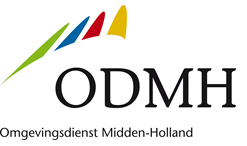 Machtigingsformulier Adviseur BodemsaneringDe ondertekening van deze machtiging heeft tot gevolg dat de ODMH voortaan in overleg treedt met de gemachtigde. Afspraken die de gemachtigde maakt met de omgevingsdienst (bijvoorbeeld over de inhoud van het saneringsplan) zijn bindend. Dit betekent dat de melder juridisch gezien aansprakelijk is voor deze afspraken. Na ondertekening van deze machtiging stuurt de ODMH eventuele correspondentie naar de gemachtigde en een afschrift aan de melder. Ondergetekende Naam melder:	.....................................................................................................................Postadres melder:	.....................................................................................................................machtigt hierbij:Adviesbureau:	.....................................................................................................................Naam gemachtigde:	.....................................................................................................................Postadres:	.....................................................................................................................om de bodemsaneringszaken in het kader van de melding artikel 28 Wet bodembescherming te behartigen met betrekking tot de grond- en/of grondwatersanering ten behoeve van het perceel:Adres:	.....................................................................................................................	Plaats:	.....................................................................................................................Gemeente: 	.....................................................................................................................	 Wbb-code: 	          .………..….…………………………. (indien bekend)kadastraal bekend onder sectie(s): ................................................................................................nummer(s):	.....................................................................................................................OndertekeningDatum en plaats:	.....................................................................................................................Handtekening:	.....................................................................................................................